Student Teacher Survey Spring 2013 – Summary ReportDecember 5, 2013The Student Teacher Survey Spring 2013 was distributed to students in paper form on May 10, 2013. Starting on October 31, 2013 an electronic version of the survey was created using Google Form software online. Data from the paper form of the survey was inputted manually into the electronic version online from October 31st through December 5th 2013. General Notes Additional “comment” boxes were added in parts of the electronic version to accommodate comments from the students that were written in various parts of the paper form. A total of 82 surveys were distributed and 64 were returned complete (78% response rate). 18 surveys have been omitted for incompleteness.Four documents in addition to this summary are included in this report:An electronic copy of the original survey.An electronic copy of the online version of the survey.Raw data responses compiled by the Google Form softwareAnalytic data compiled by the Google Form softwareSurvey SummarySection 1: MY INFOSection 1 consisted of two items that inquired the student’s program and certification area (check-box form).Section 2: MY COOPERATING TEACHERSection 2 consisted of seven items that addressed the student’s experience with their cooperating teacher. A box for additional comments was included Items were presented using a 5 point Likert scale as follows:Strongly Disagree - - - - - - -Strongly Agree1	2	3	4	5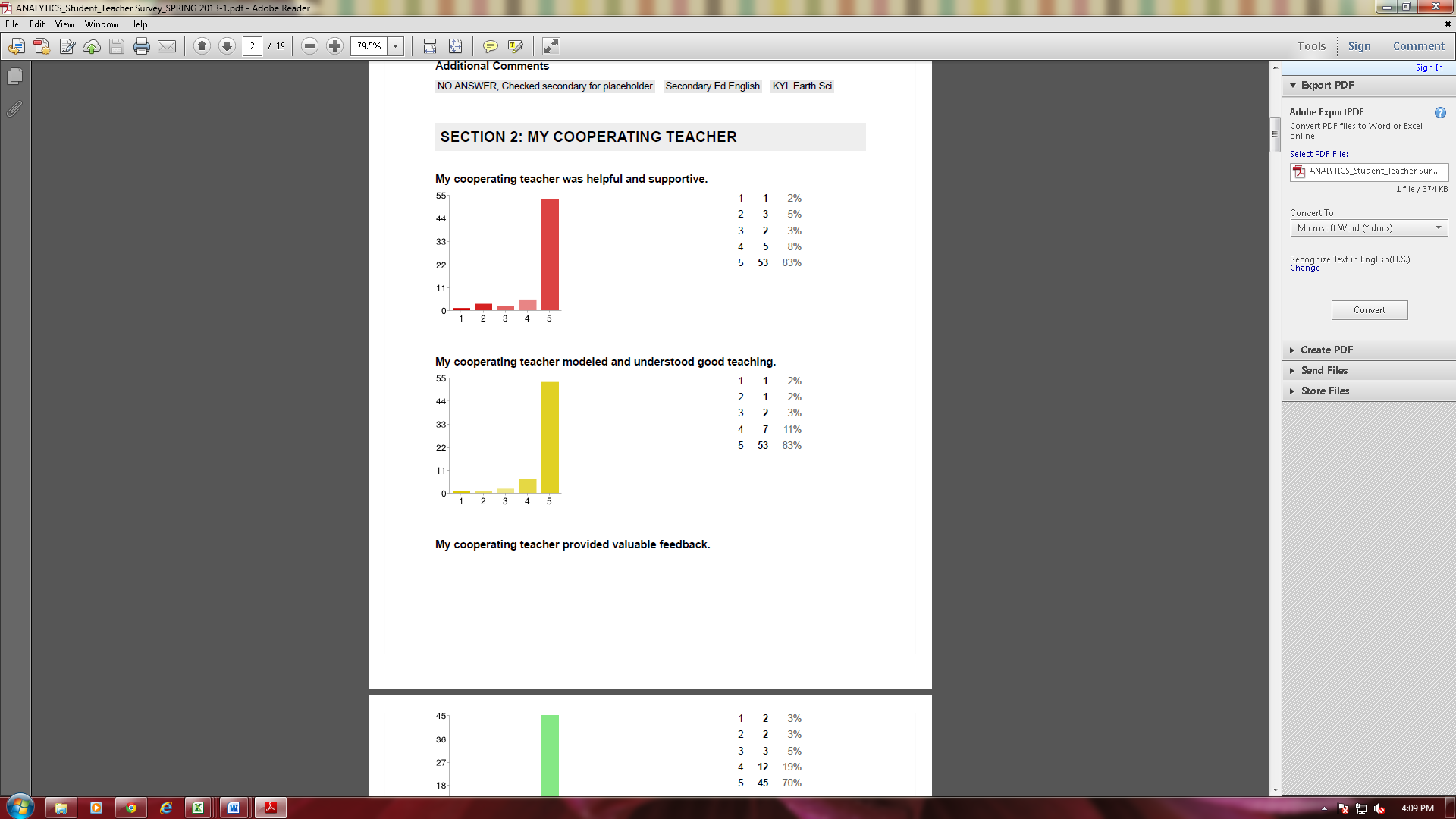 	       My cooperating teacher provided valuable feedback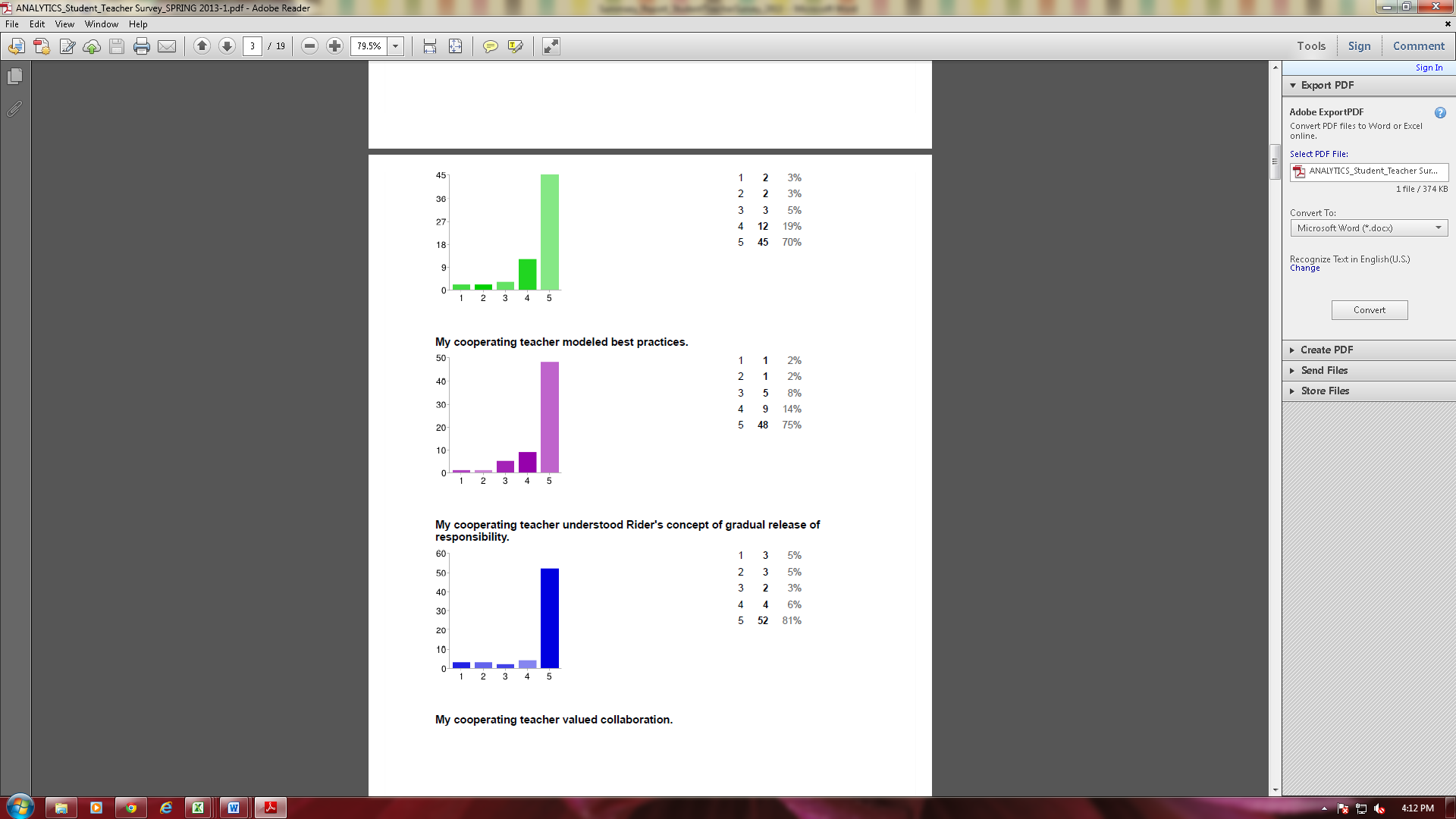 	        My cooperating teacher valued collaboration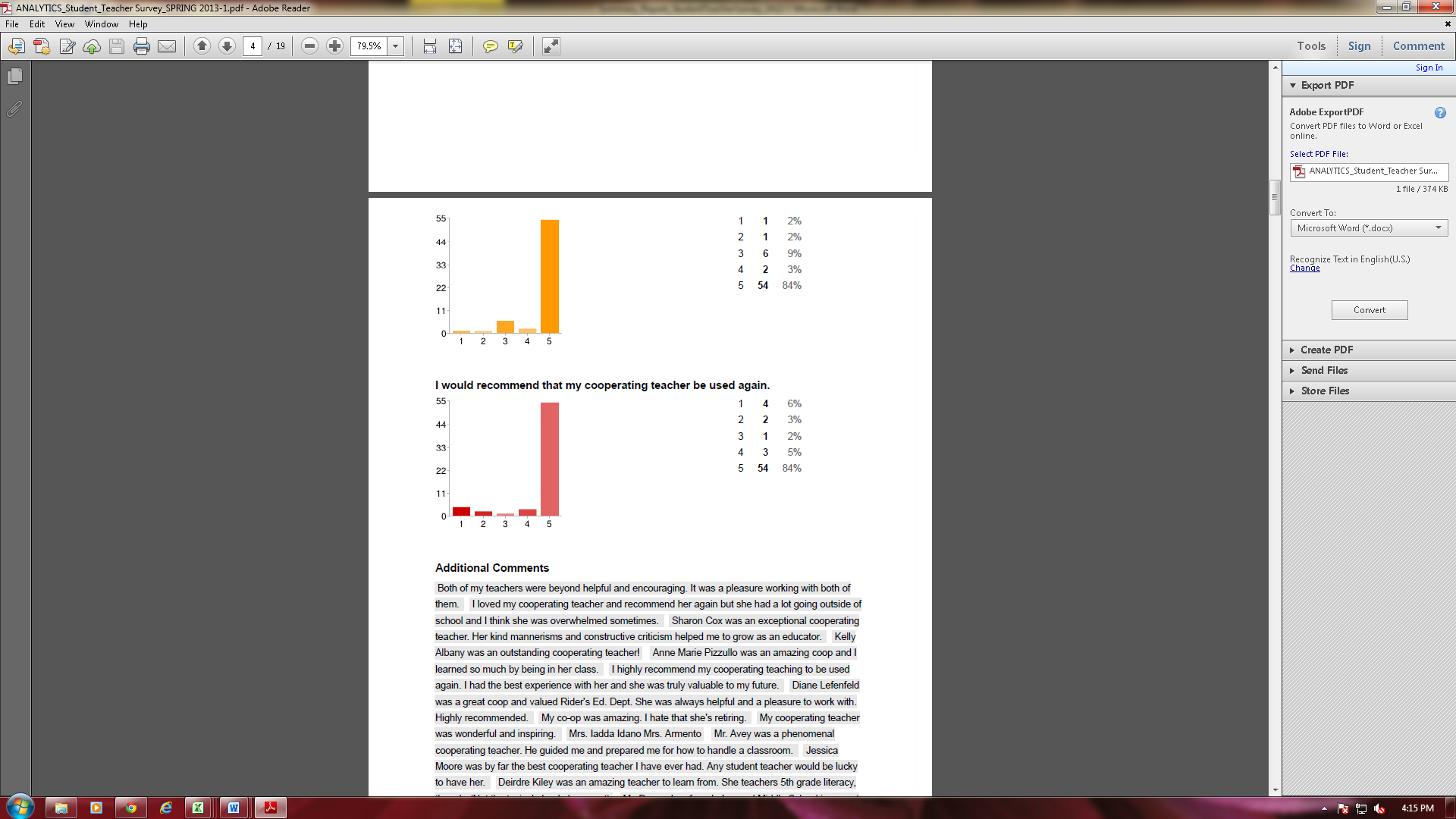 Section 3: MY SUPERVISOR Section 3 consisted of five items that addressed the student’s experience with their supervisor. A box for additional comments was included.  Items were presented using a 5 point Likert scale as follows:Strongly Disagree - - - - - - -Strongly Agree1	2	3	4	5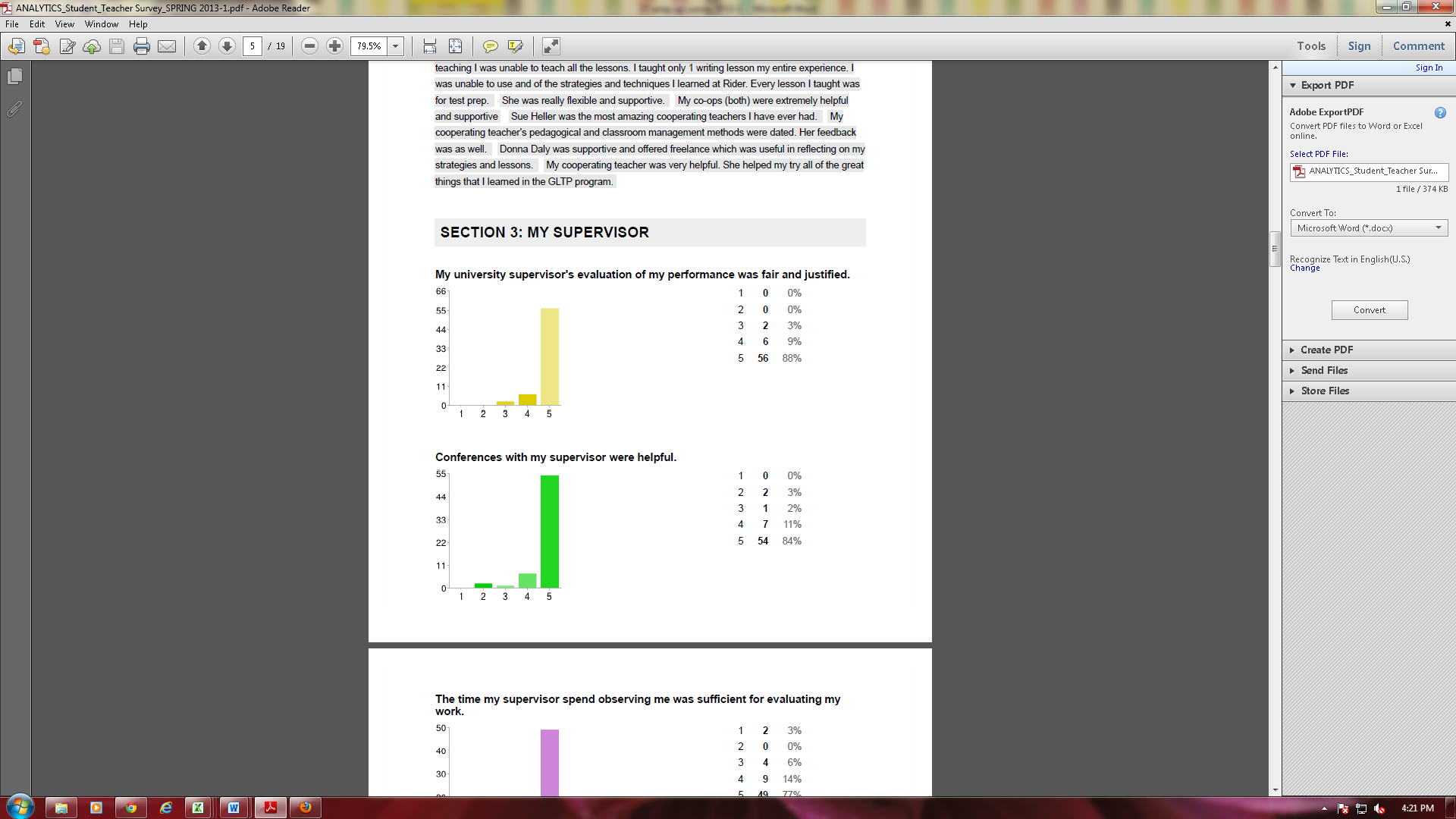 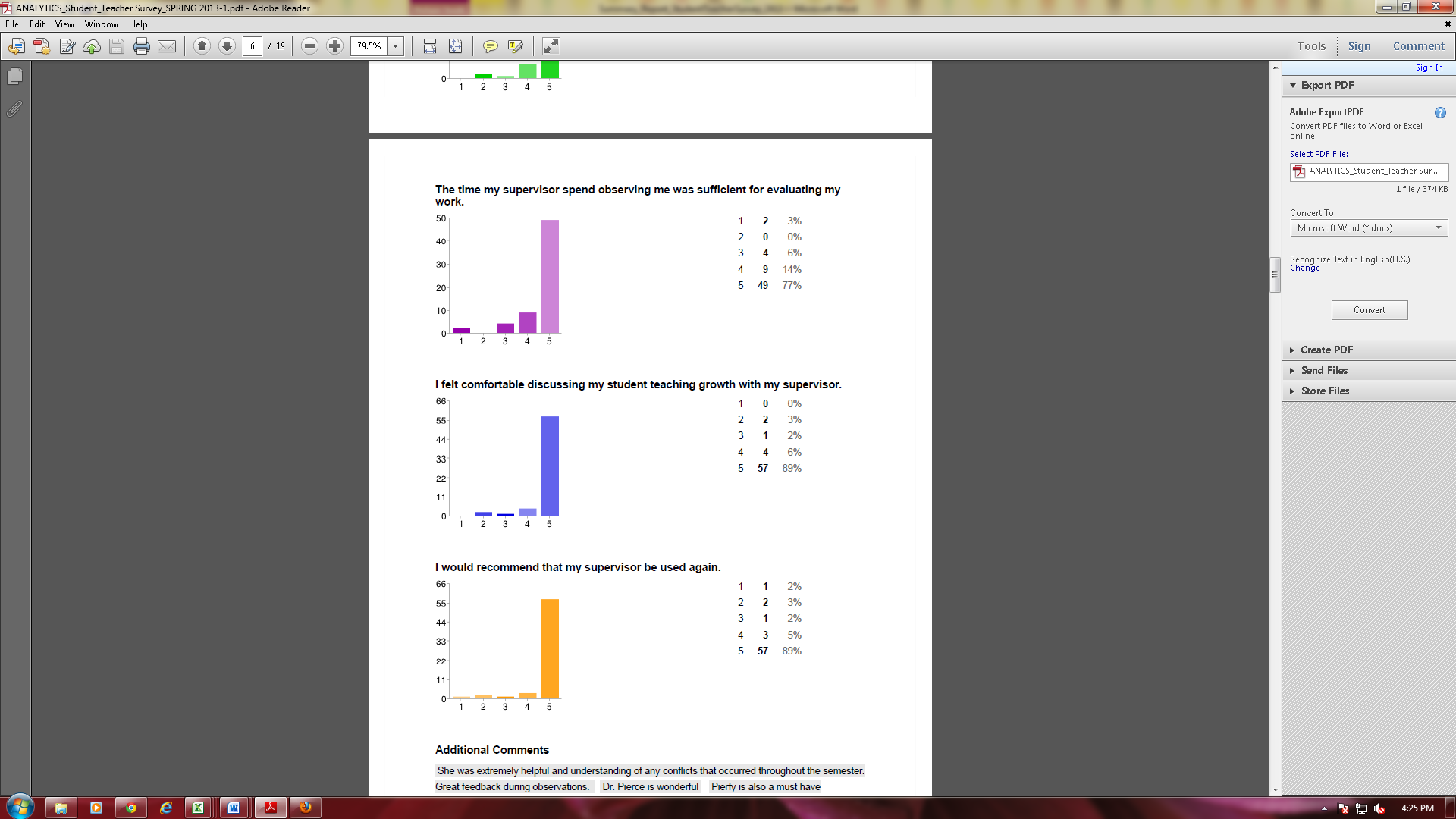 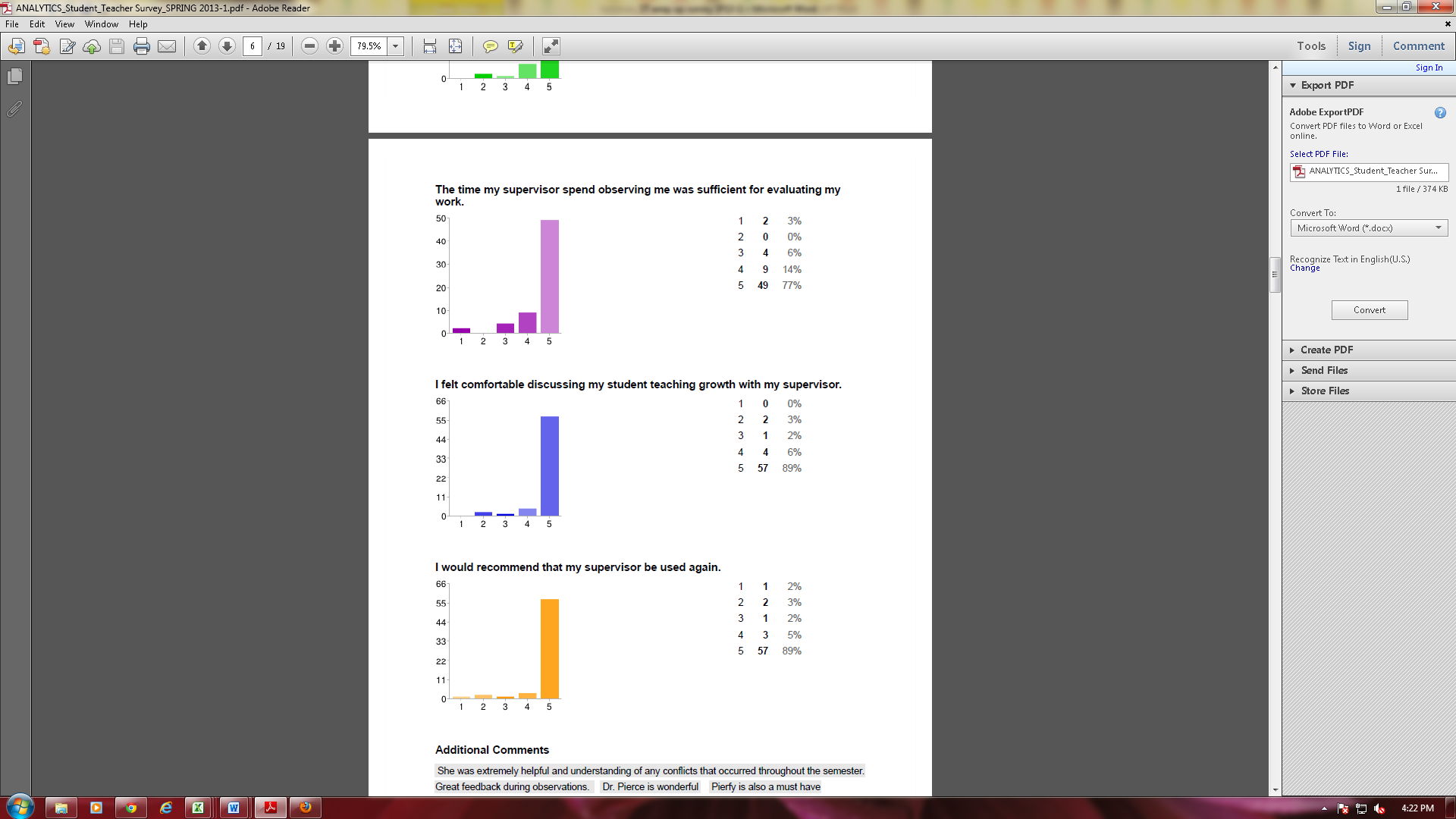 Section 4: PREPARATION Section 4 consisted of five items that addressed the student’s level of preparation for student teaching. A box for additional comments was included.  Items were presented using a 5 point Likert scale as follows:Strongly Disagree - - - - - - -Strongly Agree1	2	3	4	5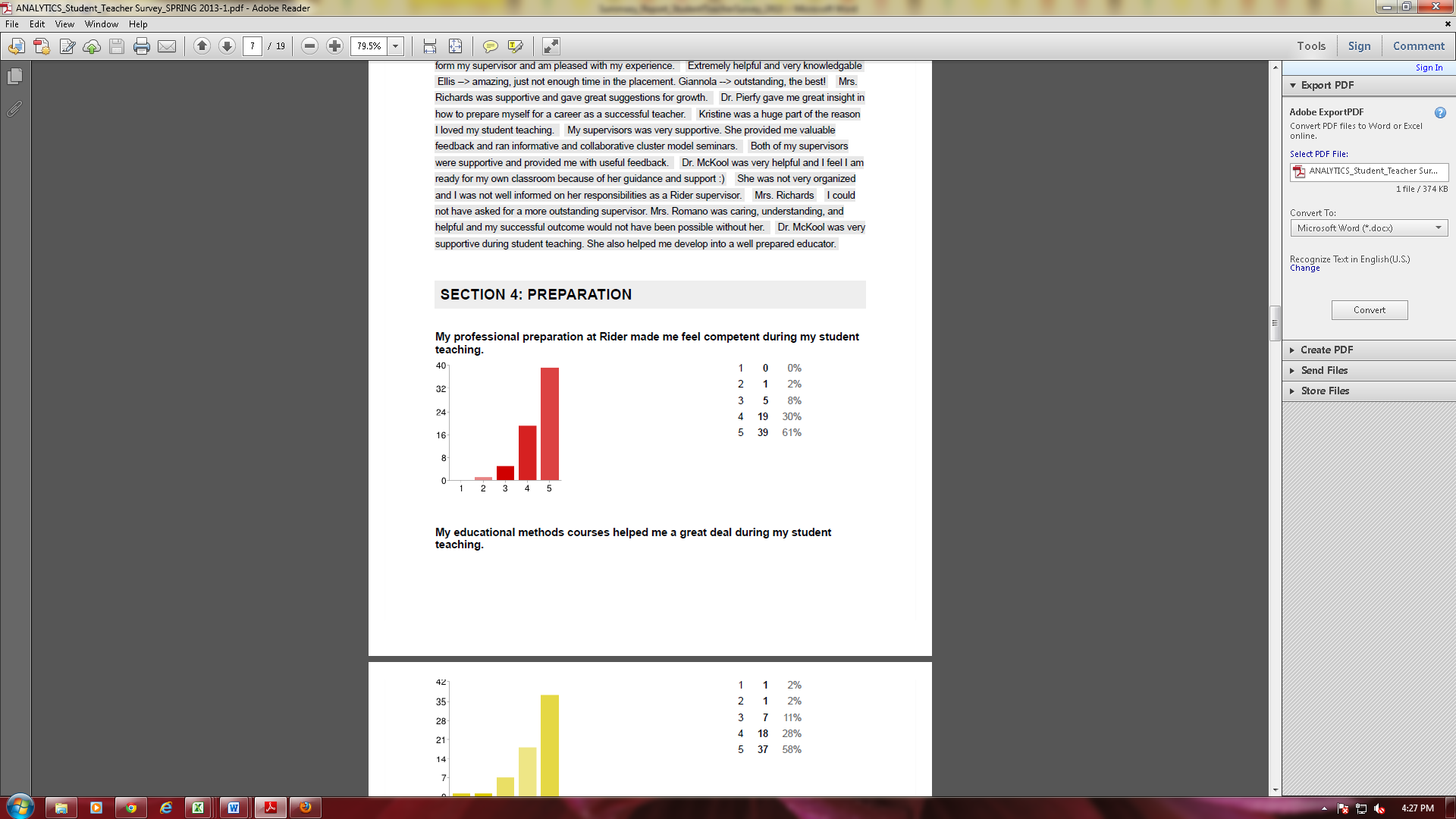 My educational methods courses helped me a great deal during my student teaching.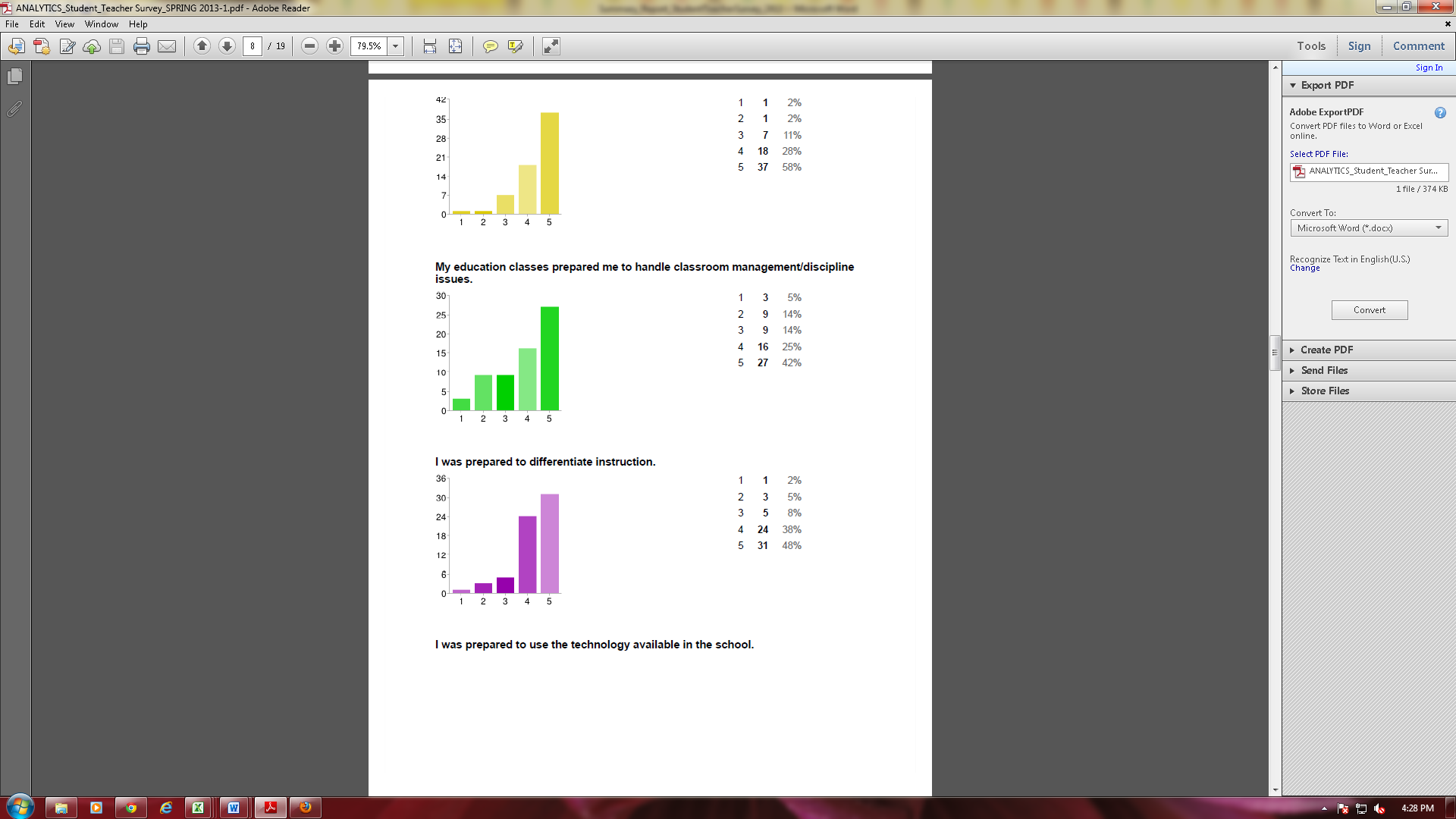 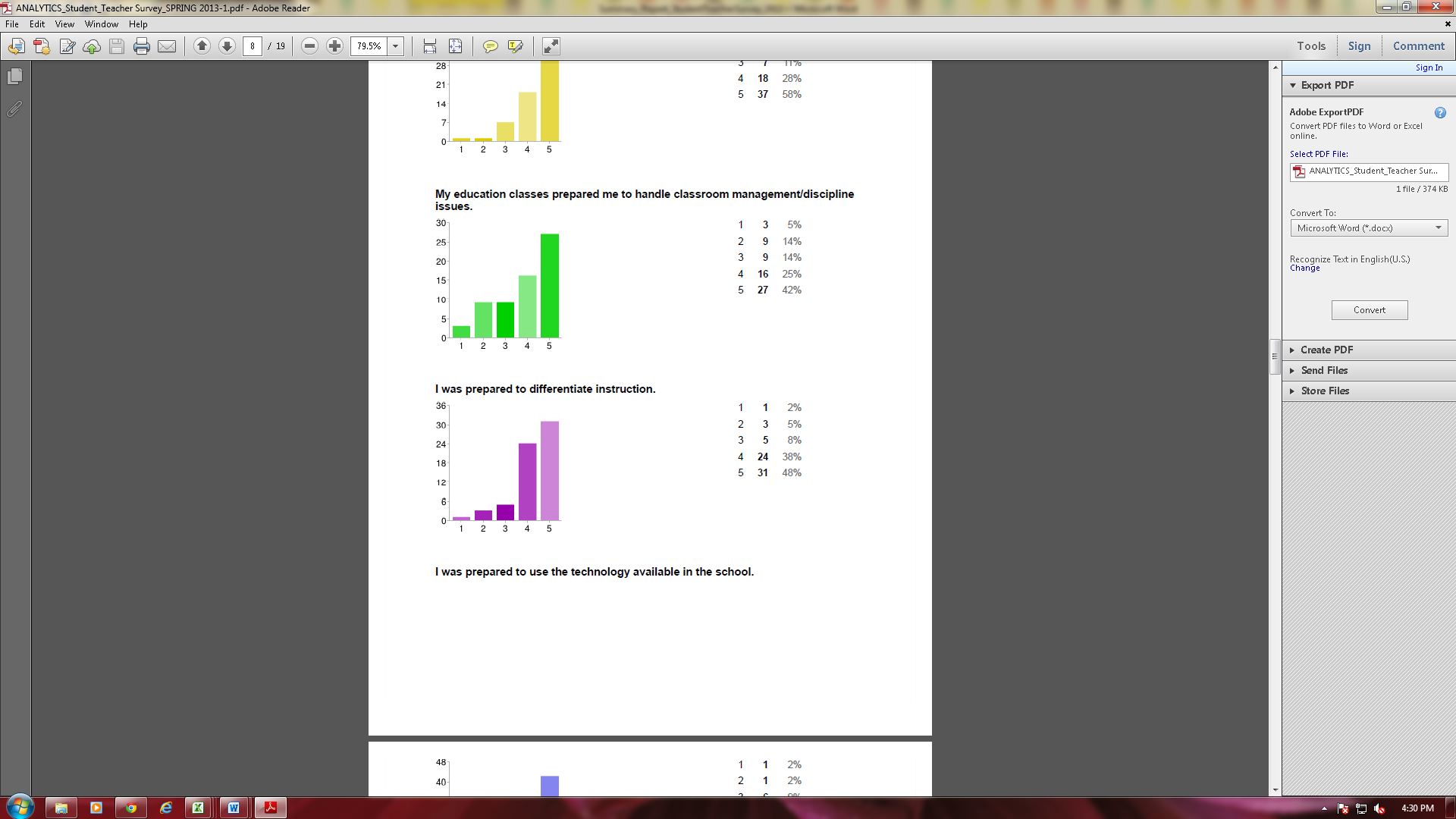 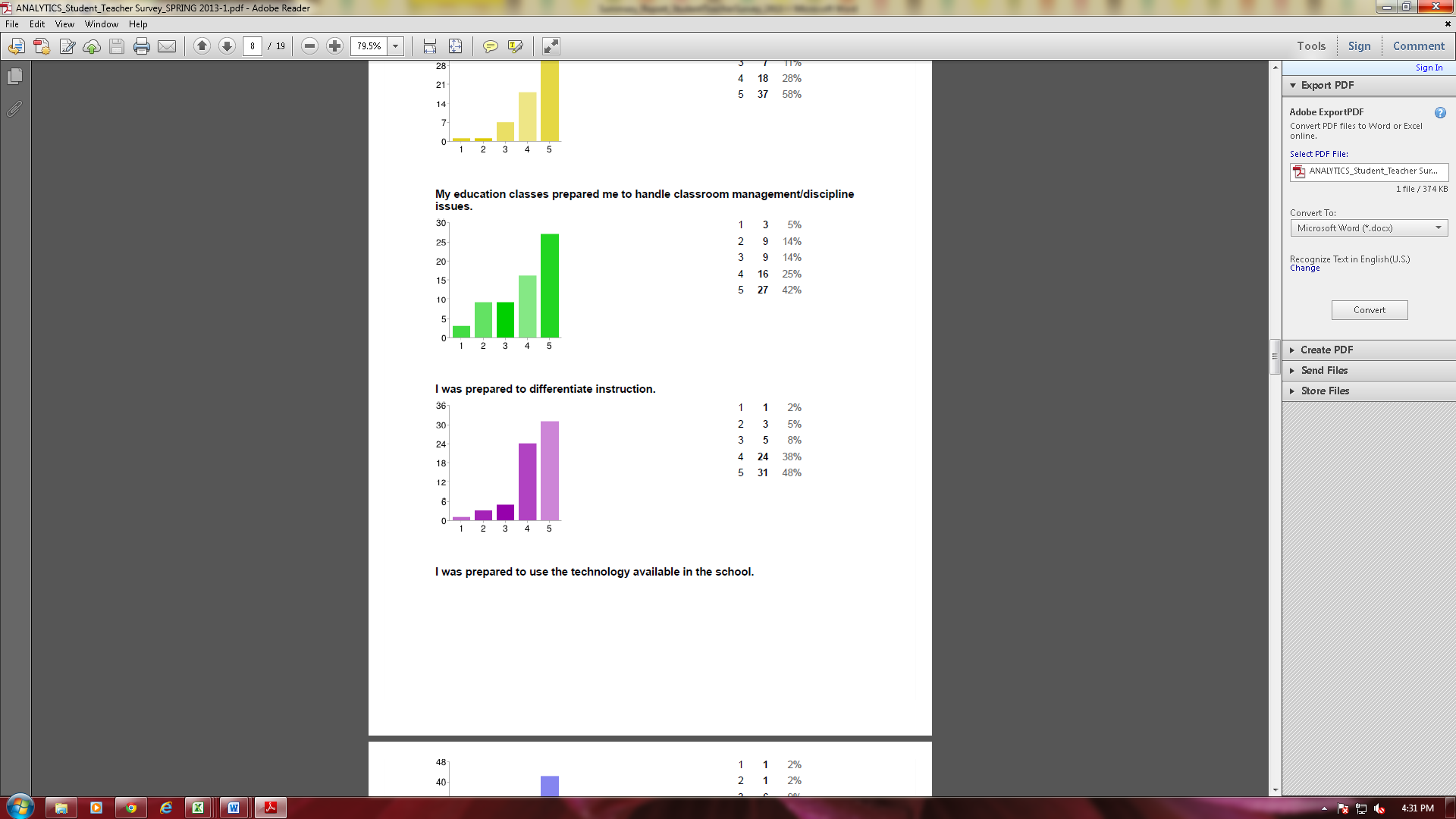 	     I was prepared to use the technology available in the school.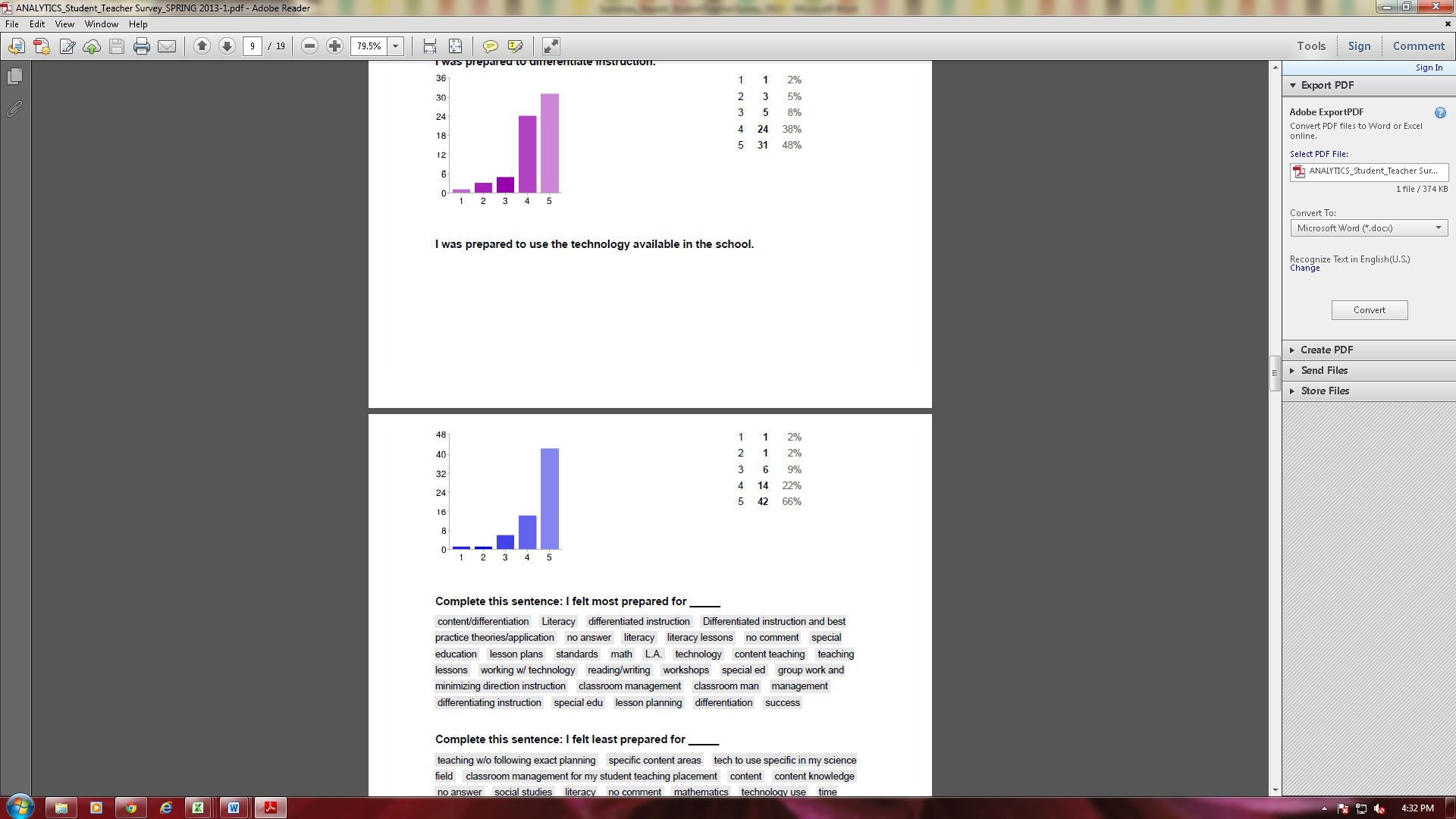 Section 5: STUDENT TEACHING SEMINARSection 5 consisted of 1 item that asked the students to rank topics they feel are the most important to learn in the student teaching seminar. Rankings went from 1 to 10, 1 being the most important and 10 being the least important. 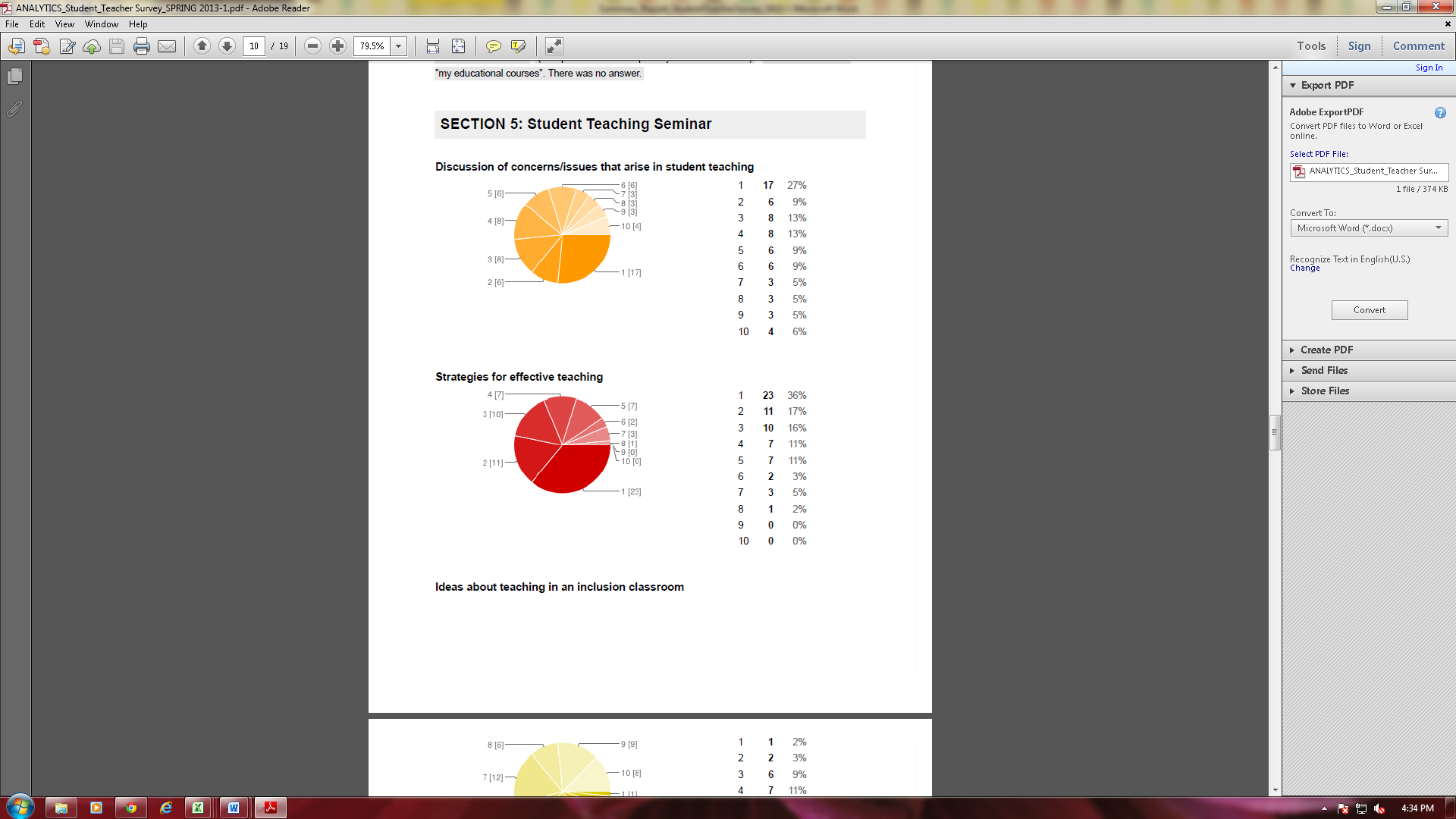 	Ideas about teaching in an inclusion classroom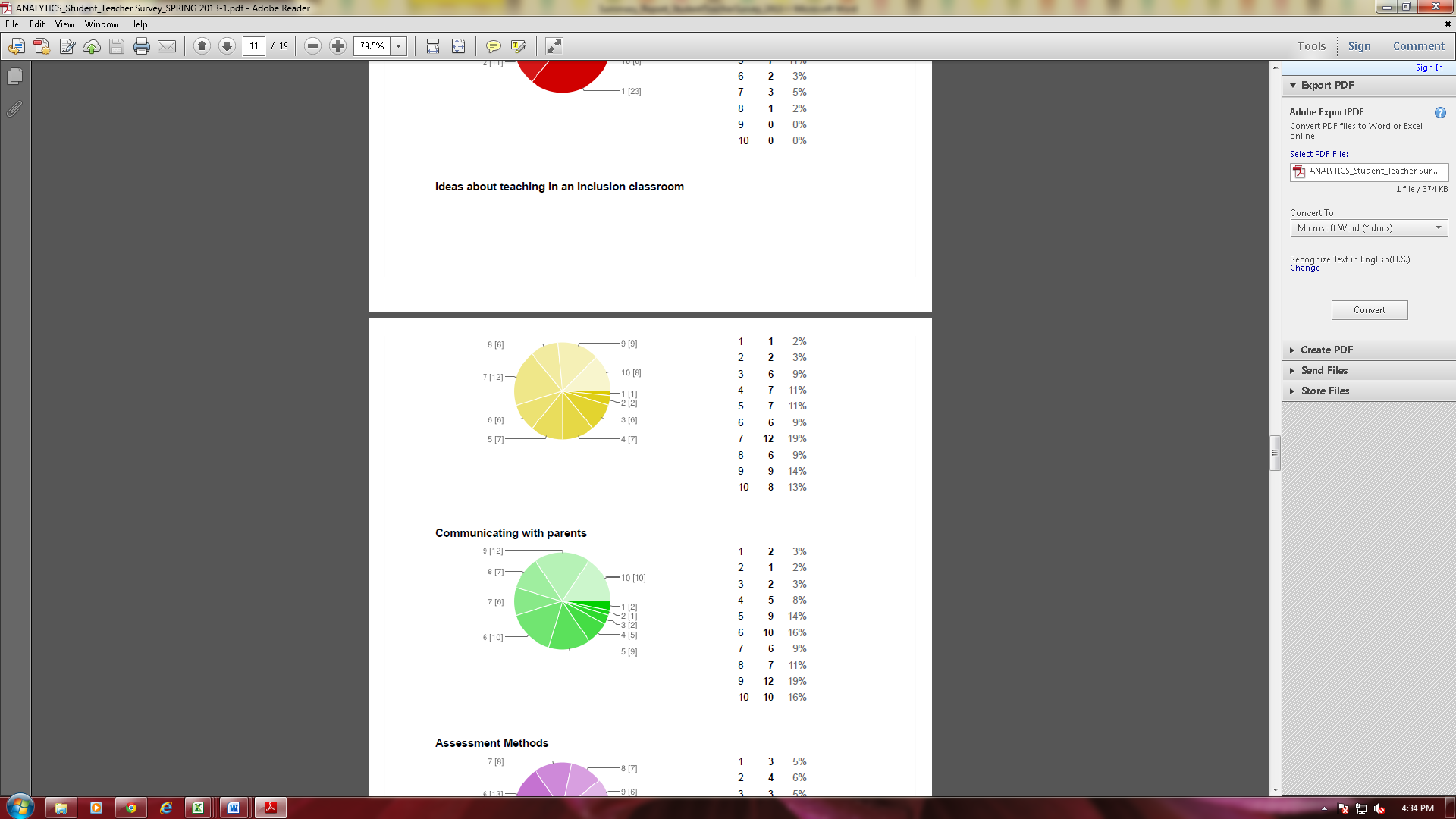 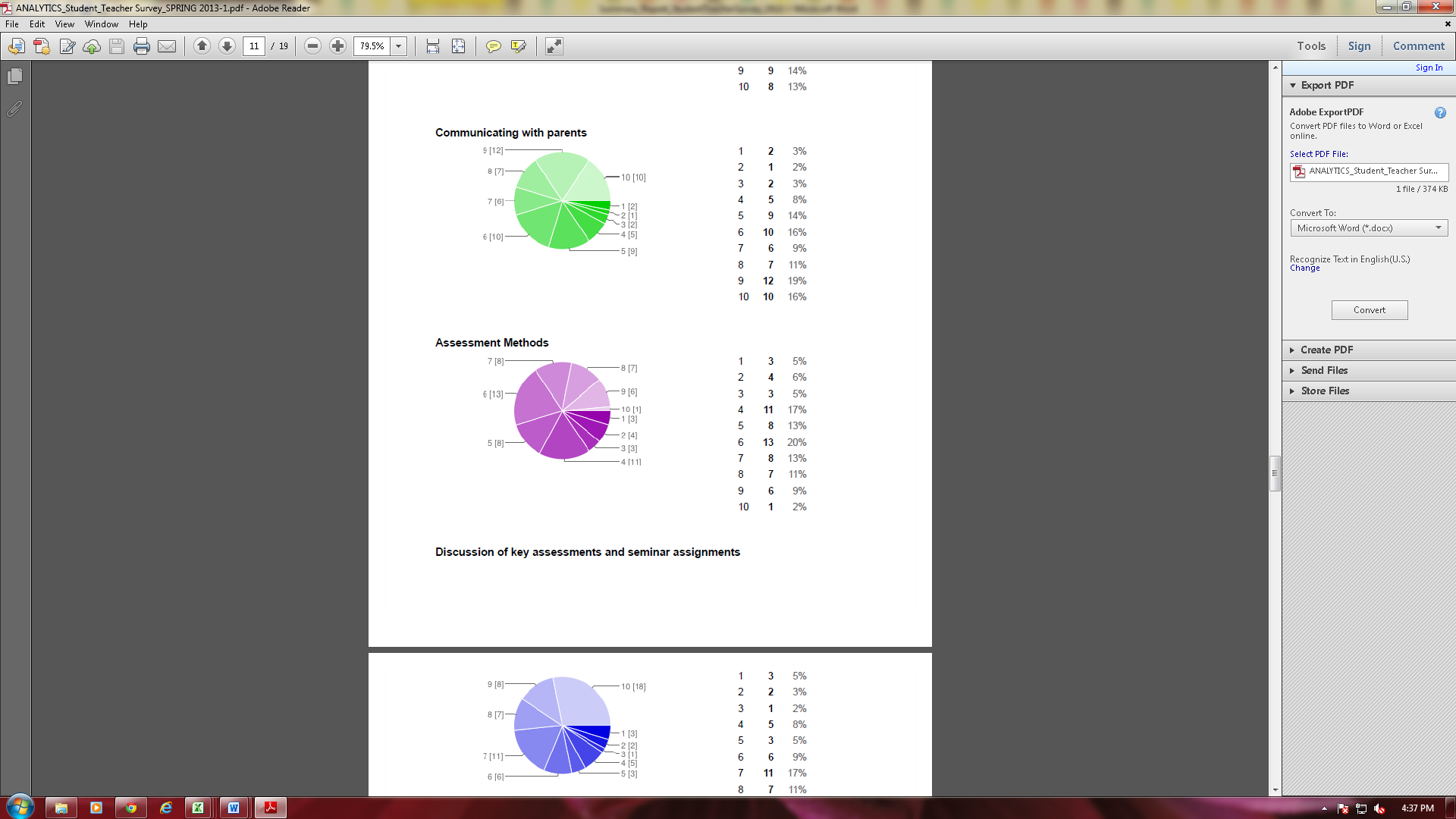 Discussion of key assessments and seminar assignments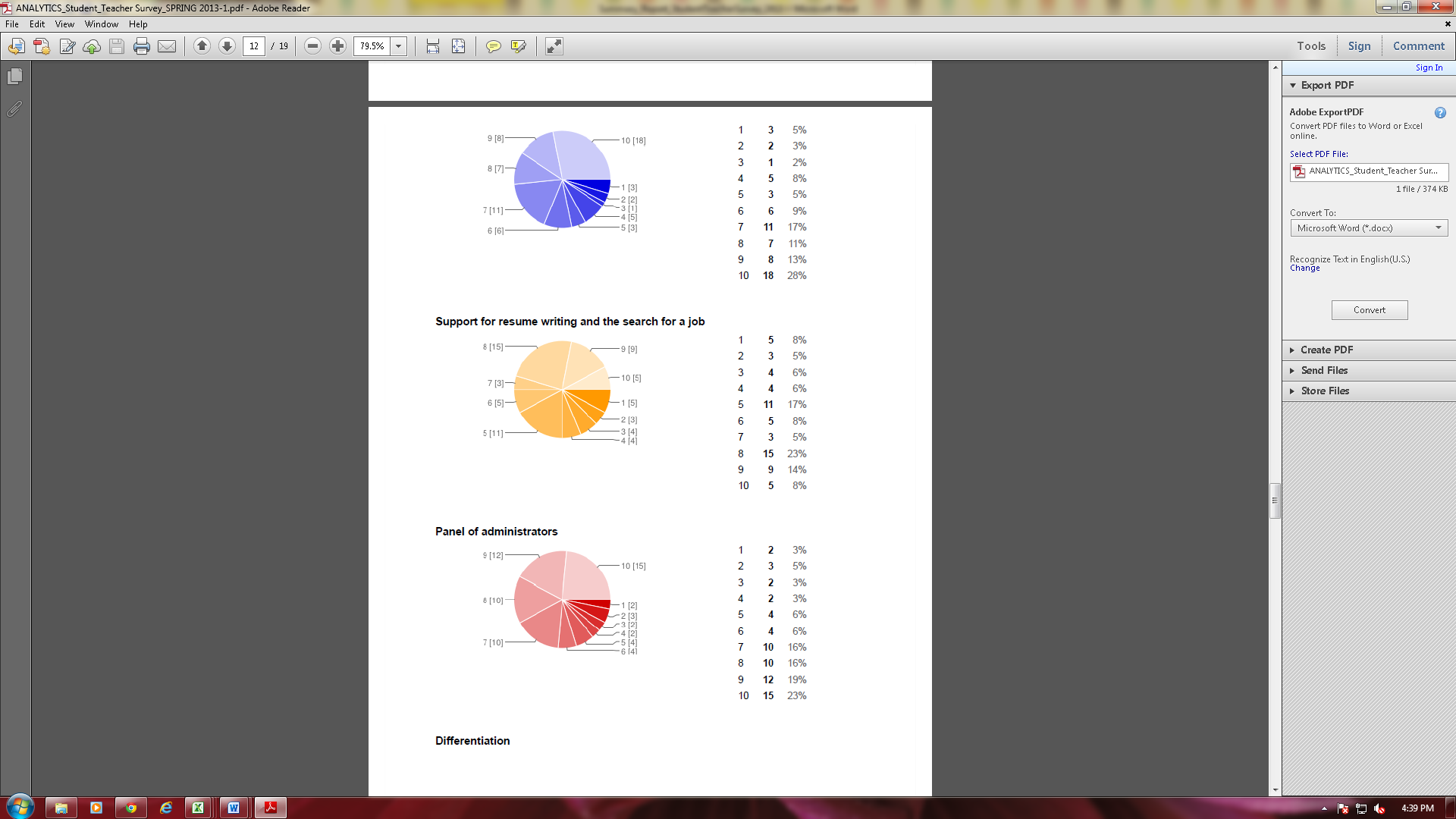 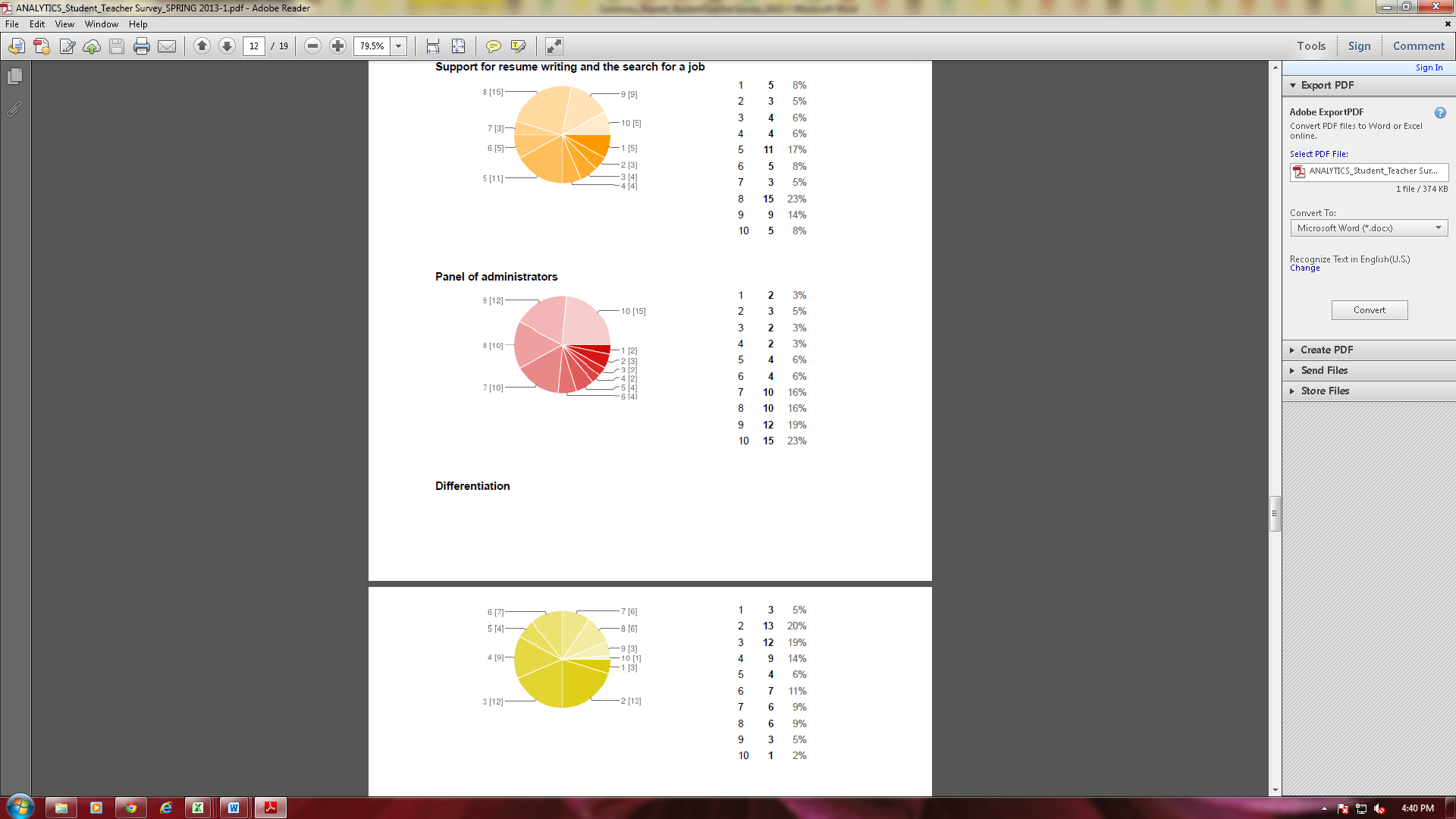 	Differentiation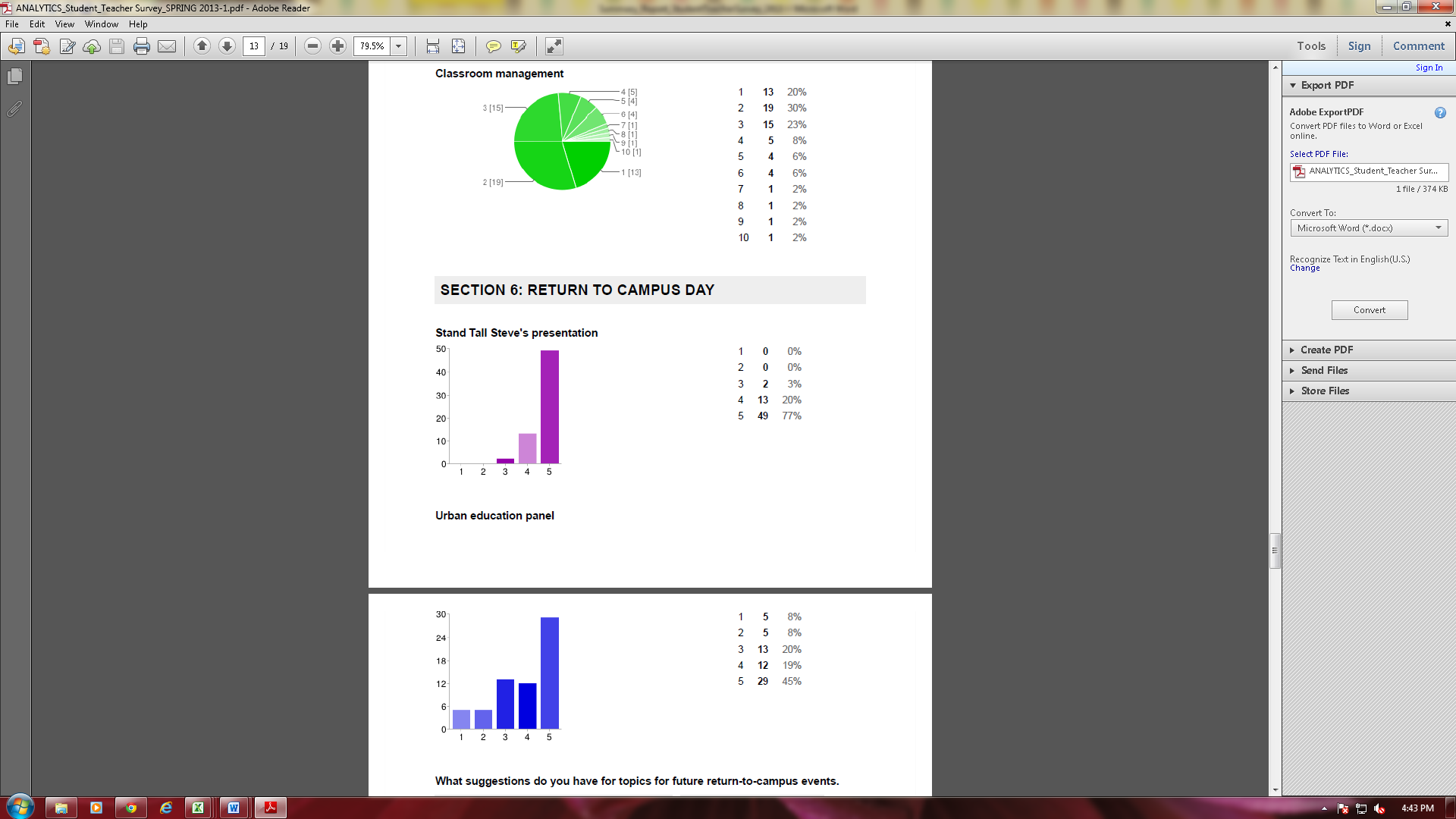 Section 6: RETURN TO CAMPUS DAYSection 6 consisted of two items that addressed the level of interest in activities done during Return to Campus Professional Development Day. A box for additional comments was included.  Items were presented using a 5-point Likert scale as follows:Not at all interesting/informative- - - - - - -Extremely Interesting/Informative1		 2		 3		 4		 5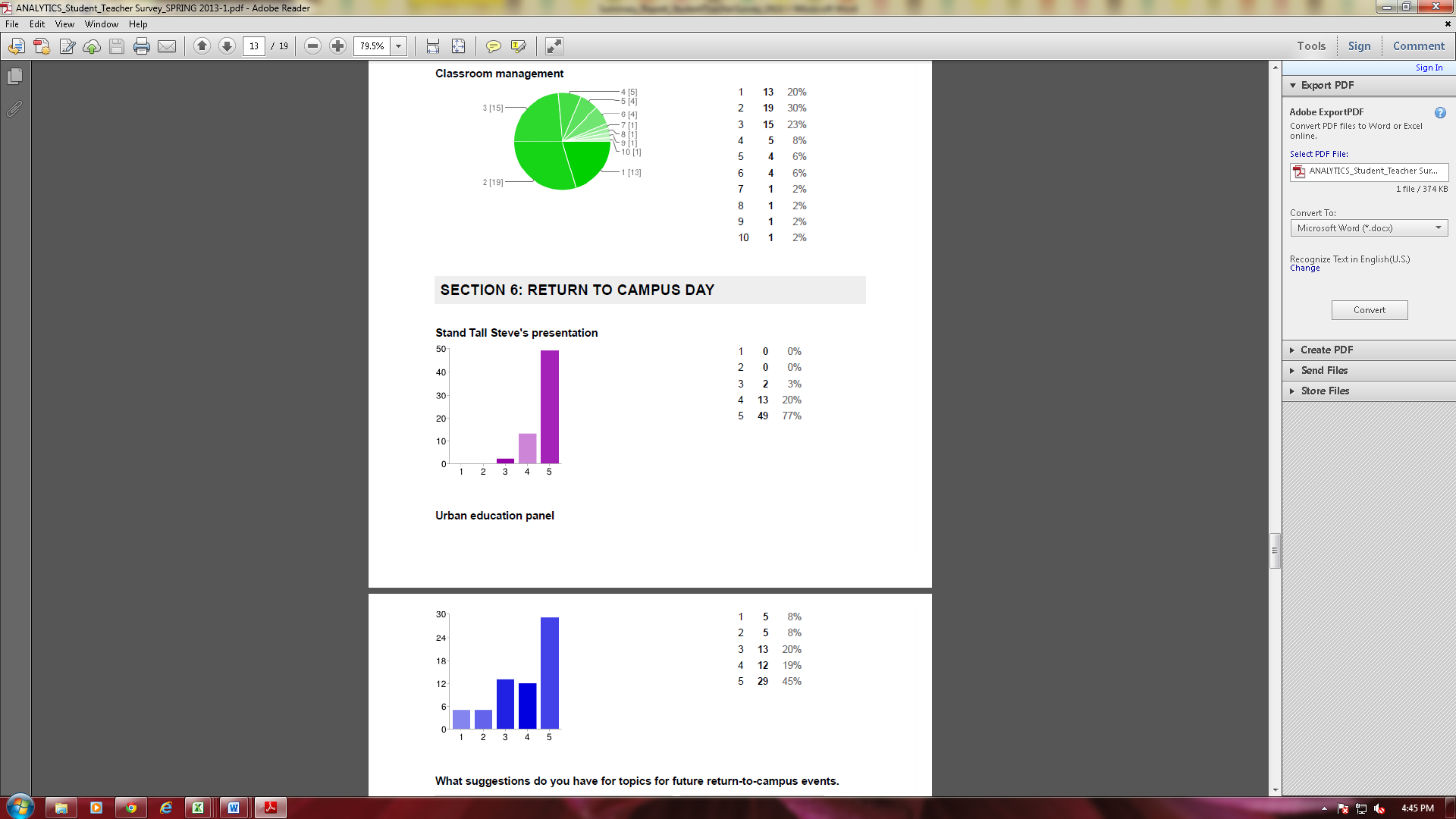 Section 7: CLUSTER SITESSection 7 consisted of one item that asked whether the student was a member of a “cluster site” or not. Their answer indicated the section to proceed to: 7A for cluster members, 7B for non-cluster members. Clusters are when four or more student teachers are placed in the same school or district.  These students conduct instructional rounds across the classrooms and have their seminar instruction onsite.  Many of these seminar meetings include participation from the cooperating teachers assigned to the students. Were you placed in a Cluster site?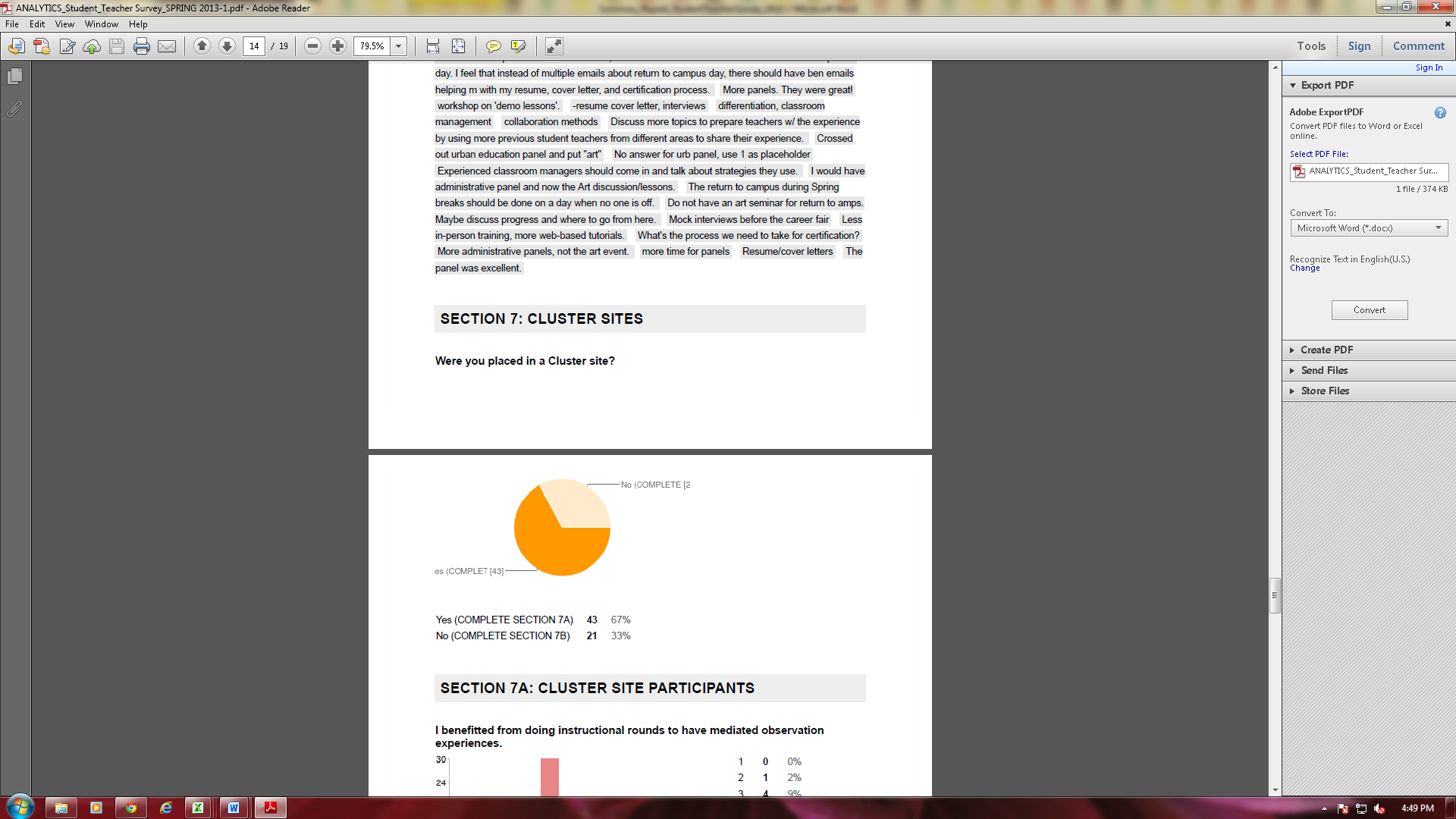 Section 7A: CLUSTER SITE PARTICIPANTSSection 7A consisted of six items that addressed the student’s experience as a cluster site participant. A box for additional comments was included.  Items were presented using a 5-point Likert scale as follows:Strongly Disagree - - - - - - -Strongly Agree1	2	3	4	5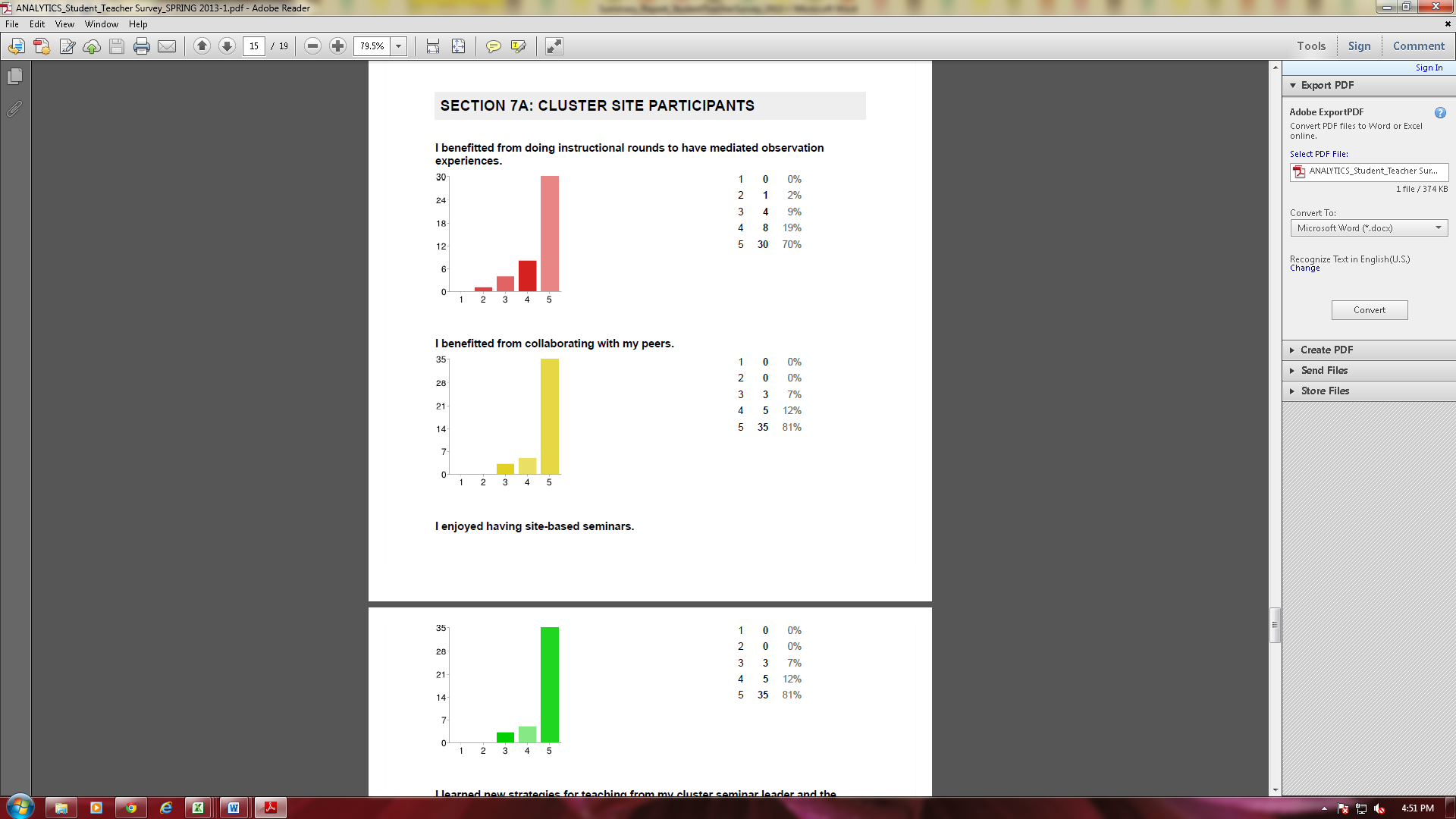                 I enjoyed having site-based seminars.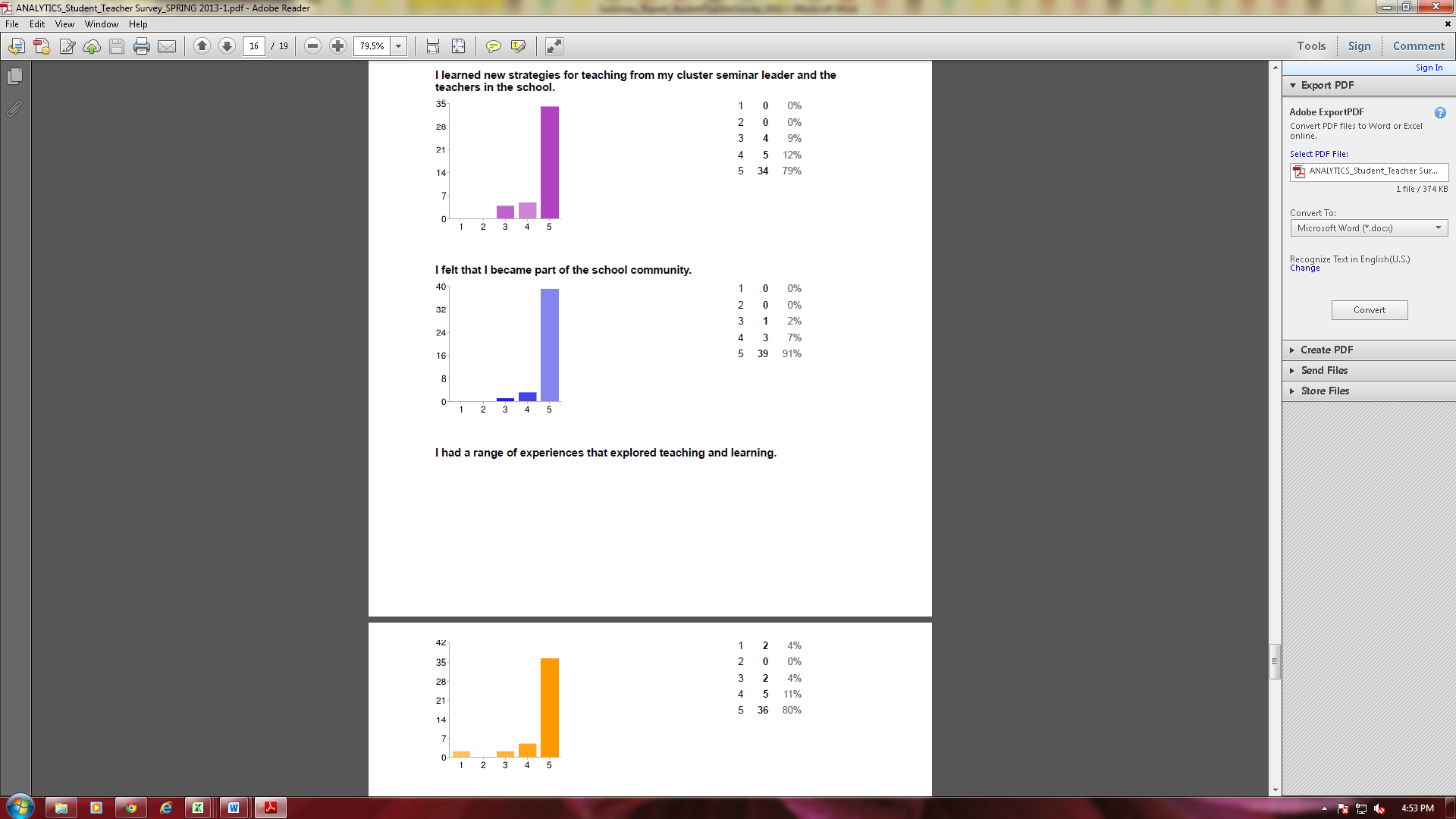 	          I had a range of experiences that explored teaching and learning.Section 7B: NON-CLUSTER SITE PARTICIPANTS
Section 7B consisted of one item that asked if the student would have preferred to be in a cluster site according to what their peers have said about the program. The item was presented using a 5-point Likert scale as follows: Strongly Disagree - - - - - - -Strongly Agree1	2	3	4	5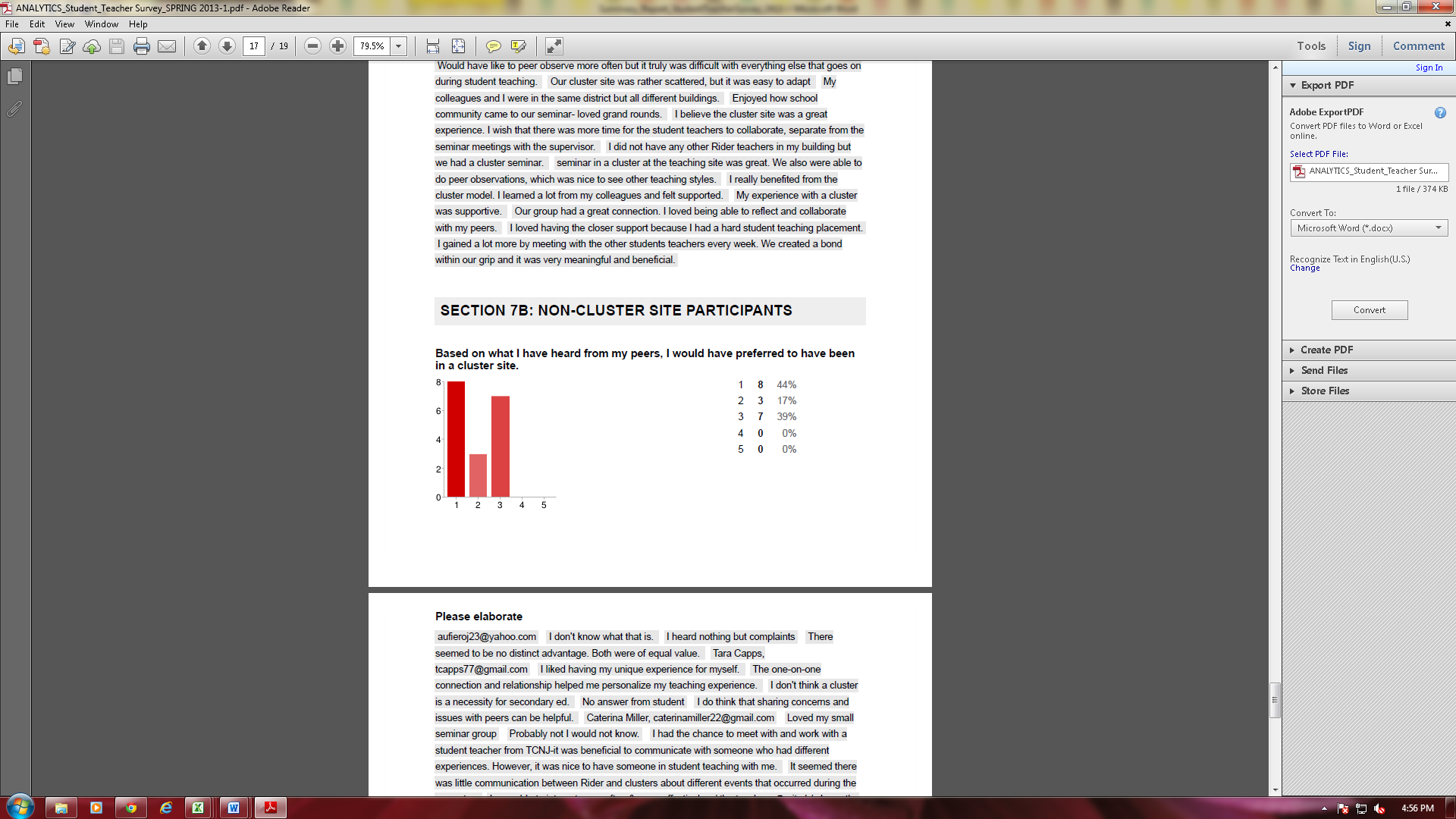 EMAIL UPDATES AND REQUEST FOR FEEDBACKThe last two sections consisted of internal requests for contact information and additional feedback from students. SECTION 1: MY INFOSECTION 1: MY INFOWhich program are you completing?___ Undergraduate Education                     ___ GLTPWhat are your certification areas?(Check all that apply.)___ Elementary Education___ Secondary Education (Content Area)___ Special Education___ ESL___ Middle School Education___ Early Childhood Education___ Business EducationSECTION 2: MY COOPERATING TEACHERSECTION 2: MY COOPERATING TEACHEROn a scale of 1-5, how much do you agree with the following statements?NOTE: 1 is strongly disagree, and 5 is strongly agree.My cooperating teacher was helpful and supportive.1          2          3          4          5My cooperating teacher modeled and understood good teaching.1          2          3          4          5My cooperating teacher provided valuable feedback.1          2          3          4          5My cooperating teacher modeled best practices.1          2          3          4          5My cooperating teacher understood Rider’s concept of gradual release of responsibility.1          2          3          4          5My cooperating teacher valued collaboration.1          2          3          4          5I would recommend that my cooperating teacher be used again.1          2          3          4          5Comments:Comments:SECTION 3: MY SUPERVISORSECTION 3: MY SUPERVISOROn a scale of 1-5, how much do you agree with the following statements?NOTE: 1 is strongly disagree, and 5 is strongly agree.My university supervisor’s evaluation of my performance was fair and justified.1          2          3          4          5Conferences with my supervisor were helpful.1          2          3          4          5The time my supervisor spent observing me was sufficient for evaluating my work.1          2          3          4          5I felt comfortable discussing my student teaching growth with my supervisor.1          2          3          4          5I would recommend that my supervisor be used again.1          2          3          4          5Comments:Comments:SECTION 4: PREPARATIONSECTION 4: PREPARATIONOn a scale of 1-5, how much do you agree with the following statements?NOTE: 1 is strongly disagree, and 5 is strongly agree.My professional preparation at Rider made me feel competent during my student teaching1          2          3          4          5My educational methods courses helped me a great deal during my student teaching.1          2          3          4          5My education classes prepared me to handle classroom management/discipline issues.1          2          3          4          5I was prepared to differentiate instruction.1          2          3          4          5I was prepared to use the technology available in the school.1          2          3          4          5I felt most prepared for __________________I felt least prepared for __________________I felt most prepared for __________________I felt least prepared for __________________Comments/Suggestions:Comments/Suggestions:SECTION 5: STUDENT TEACHING SEMINARSECTION 5: STUDENT TEACHING SEMINARPlease prioritize what you think is most important in a student teaching seminar.Rank from 1-10 with 1 being most important.Please prioritize what you think is most important in a student teaching seminar.Rank from 1-10 with 1 being most important.Discussion of concerns/issues that arise in student teachingStrategies for effective teachingIdeas about teaching in an inclusion classroomCommunicating with parentsAssessment MethodsDiscussion of key assessments and seminar assignmentsSupport for resume writing and the search for a jobPanel of administratorsDifferentiationClassroom ManagementSECTION 6: RETURN TO CAMPUS DAYSECTION 6: RETURN TO CAMPUS DAYOn a scale of 1-5, how interesting/informative did you find the following.NOTE:  1 not at all interesting/informative,             5 is extremely interesting/informative.Stand Tall Steve’s presentation1          2          3          4          5Urban Education Panel1          2          3          4          5What suggestions do you have for topics for future return to campus events?What suggestions do you have for topics for future return to campus events?SECTION 7: CLUSTER SITESI was in a Cluster Site.      ___ Yes  (Please Complete Section 7A)                  ___ No (Please Complete Section 7B)SECTION 7A: CLUSTER SITE PARTICIPANTSPlease complete this section if you answered YES to the first question in SECTION 7.SECTION 7A: CLUSTER SITE PARTICIPANTSPlease complete this section if you answered YES to the first question in SECTION 7.On a scale of 1-5, how much do you agree with the following statements?NOTE: 1 is strongly disagree, and 5 is strongly agree.I benefitted from doing instructional rounds to have mediated observation experiences.1          2          3          4          5I benefitted from collaborating with my peers.1          2          3          4          5I enjoyed having site-based seminars.1          2          3          4          5I learned new strategies for teaching from my cluster seminar leader and the teachers in the school.1          2          3          4          5I felt that I became part of the school community.1          2          3          4          5I had a range of experiences that explored teaching and learning.1          2          3          4          5Please add comments that will help us evaluate the cluster-site model:Please add comments that will help us evaluate the cluster-site model:SECTION 7B: NON-CLUSTER SITE PARTICIPANTSPlease complete this section if you answered NO to the first question in SECTION 7.SECTION 7B: NON-CLUSTER SITE PARTICIPANTSPlease complete this section if you answered NO to the first question in SECTION 7.On a scale of 1-5, how much do you agree with the following statements?NOTE: 1 is strongly disagree, and 5 is strongly agree.Based on what I have heard from my peers, I would have preferred to have been in a cluster site.1          2          3          4          5Please elaborate:Please elaborate: